Relais Petite EnfanceSuivi par : Jocelyne Martin et Muriel Le TullierEspace Petite Enfance 6, avenue Jules Ravat - 38500 VoironTel : 04.76.06.25.80 ou 07.61.43.12.56 ou 06.98.25.13.45« Tous nos vœux de bonheur et de santé pour cette nouvelle année »	En ce début d’année , une bonne nouvelle que nous espérons durable :LA REPRISE DES ATELIERS D’EVEIL ET DES PROJETS !	En janvier,  nous allons pouvoir nous retrouver lors des ateliers d’éveil dans les locaux de l’espace Petite Enfance, au 6 avenue Jules Ravat. Un  projet  autour du son et de la musique va également pouvoir débuter cette année.Inscriptions ateliers d’éveil :Les ateliers d’éveil vont reprendre en janvier sur inscription uniquement. L’organisation des ateliers sera toujours adaptée au contexte sanitaire en vigueur et pourra donc être revue en fonction des mesures gouvernementales et municipales annoncées.Pour l’ouverture en janvier, la capacité d’accueil est fixée à 15 personnes, adultes et enfants compris. Comme le virus Covid-19 est encore en circulation, un protocole sanitaire est mis                                                    en place :Le port du masque est obligatoire pour les assistants maternels, l’animatrice et les parents Une organisation particulière favorise les gestes barrières. Les groupes sont limités à 15 personnes (sur inscription)les jeux et surfaces sont désinfectées après chaque séance.Lors de la participation aux ateliers, N’oubliez-pas votre masque et vos chaussons ou surchaussettes d’intérieur !Pour informer Relais et les familles de vos coordonnées, de vos disponibilités, vos changements de numéros de téléphone, adresse, etc..Vous pouvez contacter le Relais :  - par mail : ram@ville-voiron.fr ou j.martin@ville-voiron.fr - par téléphone  : 04.76.06.25.80 / 07.61.43.12.56 ou 06.98.25.13.45Fermeture du Relais du 24 décembre au 4 janvier inclus.Nous vous souhaitons ainsi qu’à vos proches une bonne fin d’année !Jocelyne et Muriel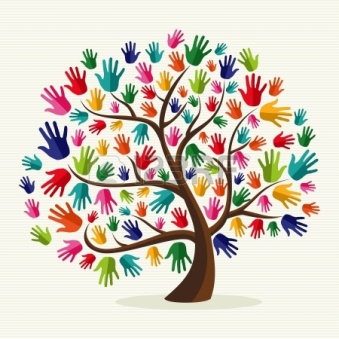 Edito du relaisJanvier – Février 2021REUNIONSRencontres  professionnelsNous vous proposons une réunion en soirée pour échanger autour des thèmes suivants : Le bilan de l’année 2020Vos besoins pour l’année 2021Les projets du Relais  Une invitation parviendra aux professionnels souhaitant participer à ces rencontres afin que vous puissiez demander aux Parents Employeurs de signer une demande de dérogation aux sorties autorisées après 20h00 sous réserve des dernières dispositions mises en place par le gouvernement.Vous pouvez contacter le relais pour vous inscrire (dans la limite des places disponibles)  sur l’une des deux dates proposées : - Mardi 12 janvier 2021 de 19h30 à 21h30- Mardi 21 janvier 2021 de 19h30 à 21h30Nous vous proposons une réunion en soirée pour échanger autour des thèmes suivants : Le bilan de l’année 2020Vos besoins pour l’année 2021Les projets du Relais  Une invitation parviendra aux professionnels souhaitant participer à ces rencontres afin que vous puissiez demander aux Parents Employeurs de signer une demande de dérogation aux sorties autorisées après 20h00 sous réserve des dernières dispositions mises en place par le gouvernement.Vous pouvez contacter le relais pour vous inscrire (dans la limite des places disponibles)  sur l’une des deux dates proposées : - Mardi 12 janvier 2021 de 19h30 à 21h30- Mardi 21 janvier 2021 de 19h30 à 21h30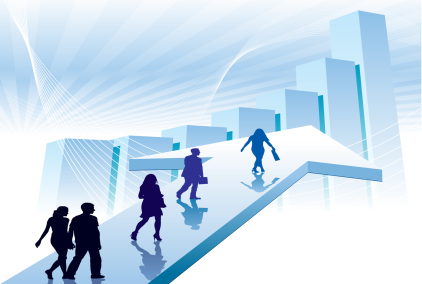 FormationsFormation PSC1Seuls les titulaires de l’attestation de formation initiale PSC1 de moins de deux ans peuvent prétendre à la formation de maintien des acquis en 1 jour. Les participants ne satisfaisant pas à cette règle doivent passer par une formation initiale en deux jours. (Source : Directeur du centre de formation INFANS).Seuls les titulaires de l’attestation de formation initiale PSC1 de moins de deux ans peuvent prétendre à la formation de maintien des acquis en 1 jour. Les participants ne satisfaisant pas à cette règle doivent passer par une formation initiale en deux jours. (Source : Directeur du centre de formation INFANS).Formation continueVous pouvez consultez les différentes formations en ligne sur les sites :IPERIA :   formation@iperia.eu                 www.iperia.euINFANS : contact@infans.fr                 www.infans.frGRETA :   www.gretaformation.frINCLUR FORMATIONS : contact@inclur.fr     Tél : 06.24.77.02.68Vous pouvez consultez les différentes formations en ligne sur les sites :IPERIA :   formation@iperia.eu                 www.iperia.euINFANS : contact@infans.fr                 www.infans.frGRETA :   www.gretaformation.frINCLUR FORMATIONS : contact@inclur.fr     Tél : 06.24.77.02.68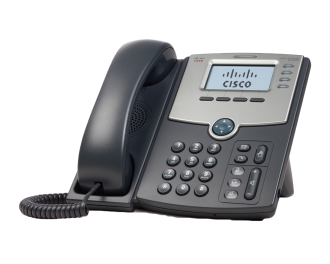 PERMANENCES ADMINISTRATIVESLes permanences administratives s’effectuent sur rendez-vous.du lundi au vendredi entre 12h30 et 14h30 . Pour prendre un rendez vous,  contacter les animatrices  aux: 04.76.06.25.80 ou 07.61.43.12.56Les permanences administratives s’effectuent sur rendez-vous.du lundi au vendredi entre 12h30 et 14h30 . Pour prendre un rendez vous,  contacter les animatrices  aux: 04.76.06.25.80 ou 07.61.43.12.56OUTILS PEDAGOGIQUESPrêt de jeux, livres à destination des enfants et des professionnelsDepuis le mois de novembre le Relais ouvre ses portes pour favoriser les liens, les échanges et permettre l’accès à de nouveaux supports pédagogiques : Le prêt s’effectue sur rendez vous  pour une durée de 15 jours. Le relais propose aux assistants maternels :des jeux enfantsdes livres enfantsdes Livres professionnels adultesDes portes-revue à thèmeDepuis le mois de novembre le Relais ouvre ses portes pour favoriser les liens, les échanges et permettre l’accès à de nouveaux supports pédagogiques : Le prêt s’effectue sur rendez vous  pour une durée de 15 jours. Le relais propose aux assistants maternels :des jeux enfantsdes livres enfantsdes Livres professionnels adultesDes portes-revue à thème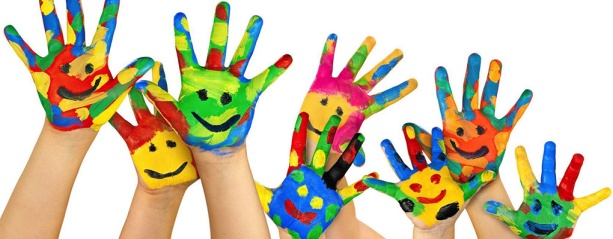 AnimationsAnimationsEveil à la danse africaineLe confinement et les nouvelles directives en vigueur à la rentrée scolaires n’ont pas permis de démarrer ce projet en septembre 2020.Nous avons engagé une réflexion avec l’intervenante et les partenaires des structures petites enfance afin de maintenir le projet sous une autre forme, en modifiant les dates et le lieu mais cela n’a pas pu aboutir pour l’instant. Ce n’est que partie remise !Le confinement et les nouvelles directives en vigueur à la rentrée scolaires n’ont pas permis de démarrer ce projet en septembre 2020.Nous avons engagé une réflexion avec l’intervenante et les partenaires des structures petites enfance afin de maintenir le projet sous une autre forme, en modifiant les dates et le lieu mais cela n’a pas pu aboutir pour l’instant. Ce n’est que partie remise !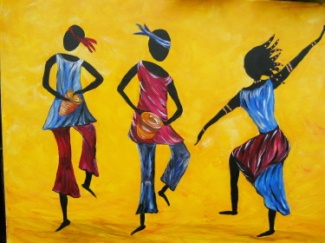 Projet inter structure :Atelier Musique et Son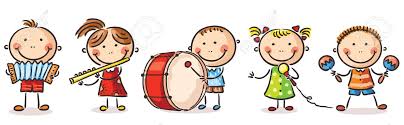 Un projet autour de la Musique et du Son a vu le jour en septembre 2020. Il réunit différents partenaires : Les structures petites enfance, le Relais Petite Enfance et le conservatoire. Le Relais va pouvoir s’inscrire dans ce projet à partir du mois de janvier.   Une intervenante du conservatoire sera présente pour animer les 2  sessions aux dates suivantes  : Groupe 1 : Session 1 : 8/01, 22/01, 5/02, 12/03         (9 enfants)Groupe 2 : Session 2 : 7/0, 28/05, 11/06, 18/0           (9 enfants)La participations se fait sur inscription aux 4 ateliers de la session. Une autorisation à participer à ces rencontres est à demander et à faire signer par les parents. Avant de débuter les ateliers, une copie de l’autorisation signée par les parents doit  être transmise au Relais.Le protocole d’hygiène est à transmettre aux familles. Nous restons à la disposition des familles pour toute information complémentaire.Un projet autour de la Musique et du Son a vu le jour en septembre 2020. Il réunit différents partenaires : Les structures petites enfance, le Relais Petite Enfance et le conservatoire. Le Relais va pouvoir s’inscrire dans ce projet à partir du mois de janvier.   Une intervenante du conservatoire sera présente pour animer les 2  sessions aux dates suivantes  : Groupe 1 : Session 1 : 8/01, 22/01, 5/02, 12/03         (9 enfants)Groupe 2 : Session 2 : 7/0, 28/05, 11/06, 18/0           (9 enfants)La participations se fait sur inscription aux 4 ateliers de la session. Une autorisation à participer à ces rencontres est à demander et à faire signer par les parents. Avant de débuter les ateliers, une copie de l’autorisation signée par les parents doit  être transmise au Relais.Le protocole d’hygiène est à transmettre aux familles. Nous restons à la disposition des familles pour toute information complémentaire.Un projet autour de la Musique et du Son a vu le jour en septembre 2020. Il réunit différents partenaires : Les structures petites enfance, le Relais Petite Enfance et le conservatoire. Le Relais va pouvoir s’inscrire dans ce projet à partir du mois de janvier.   Une intervenante du conservatoire sera présente pour animer les 2  sessions aux dates suivantes  : Groupe 1 : Session 1 : 8/01, 22/01, 5/02, 12/03         (9 enfants)Groupe 2 : Session 2 : 7/0, 28/05, 11/06, 18/0           (9 enfants)La participations se fait sur inscription aux 4 ateliers de la session. Une autorisation à participer à ces rencontres est à demander et à faire signer par les parents. Avant de débuter les ateliers, une copie de l’autorisation signée par les parents doit  être transmise au Relais.Le protocole d’hygiène est à transmettre aux familles. Nous restons à la disposition des familles pour toute information complémentaire.nSpectacle  « VARIATIONS »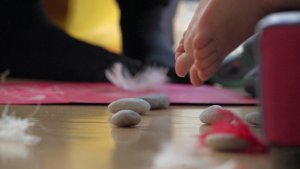 En janvier 2021, le Grand Angle et le Conservatoire organisent un spectacle à destination du très jeune public : « Variations »« Variations est un moment tranquille et sensible à partager entre les tout-petits et les accompagnateurs, privilégiant l’écoute des sons produits par les musiciens avec le souffle, la voix, le bois, le métal, les cordes, des peaux… À la découverte de couleurs, de silences, de matières sonores, du geste qui fabrique la musique. Un moment suspendu dans le temps où les spectateurs sont très proches des musiciens improvisateurs, un peu comme si le concert s’écrivait là, ensemble, sous leurs yeux. »Pour introduire ce projet , 2 Séances gratuites sont proposées :  le mercredi 13 janvier 2021, à 10h et 15h30.  (sur inscription )Ces séances sont réservées aux familles et/ou professionnelles participants au « projet SON » En janvier 2021, le Grand Angle et le Conservatoire organisent un spectacle à destination du très jeune public : « Variations »« Variations est un moment tranquille et sensible à partager entre les tout-petits et les accompagnateurs, privilégiant l’écoute des sons produits par les musiciens avec le souffle, la voix, le bois, le métal, les cordes, des peaux… À la découverte de couleurs, de silences, de matières sonores, du geste qui fabrique la musique. Un moment suspendu dans le temps où les spectateurs sont très proches des musiciens improvisateurs, un peu comme si le concert s’écrivait là, ensemble, sous leurs yeux. »Pour introduire ce projet , 2 Séances gratuites sont proposées :  le mercredi 13 janvier 2021, à 10h et 15h30.  (sur inscription )Ces séances sont réservées aux familles et/ou professionnelles participants au « projet SON » En janvier 2021, le Grand Angle et le Conservatoire organisent un spectacle à destination du très jeune public : « Variations »« Variations est un moment tranquille et sensible à partager entre les tout-petits et les accompagnateurs, privilégiant l’écoute des sons produits par les musiciens avec le souffle, la voix, le bois, le métal, les cordes, des peaux… À la découverte de couleurs, de silences, de matières sonores, du geste qui fabrique la musique. Un moment suspendu dans le temps où les spectateurs sont très proches des musiciens improvisateurs, un peu comme si le concert s’écrivait là, ensemble, sous leurs yeux. »Pour introduire ce projet , 2 Séances gratuites sont proposées :  le mercredi 13 janvier 2021, à 10h et 15h30.  (sur inscription )Ces séances sont réservées aux familles et/ou professionnelles participants au « projet SON » COMMUNICATIONBLOG du Relais Petite EnfanceVous pouvez suivre l’actualité du Relais sur le Blog :http://ram38500.blogspot.comVous pouvez suivre l’actualité du Relais sur le Blog :http://ram38500.blogspot.com